PROPOSTA DE ACOMPANHAMENTO DA APRENDIZAGEM8º ano – Bimestre 3Nome: 	Ano/Turma: _____________ Número: _________ Data: 	Professor(a): 	1. No triângulo ABC, o segmento  é mediana relativa ao lado . 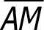 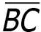 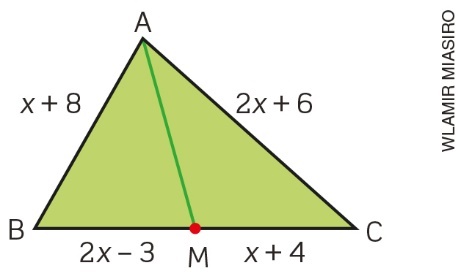 Assinale a alternativa que corresponde ao perímetro do triângulo ABC. 75736432. Observe os pares de figuras: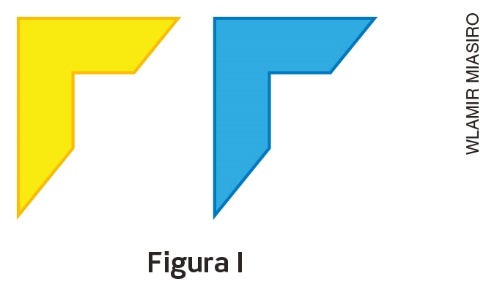 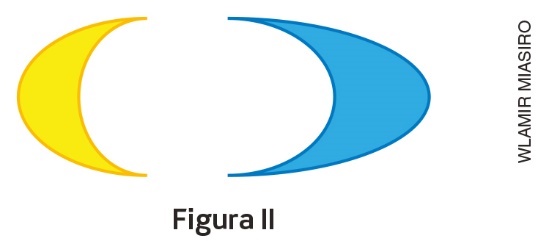 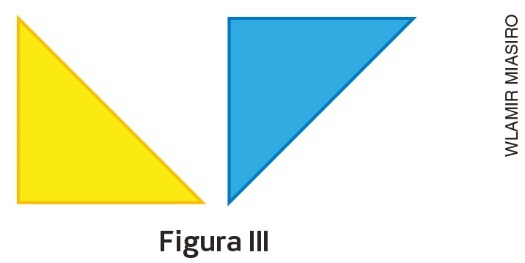 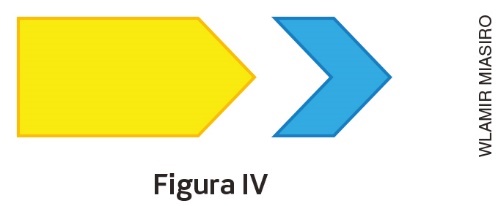 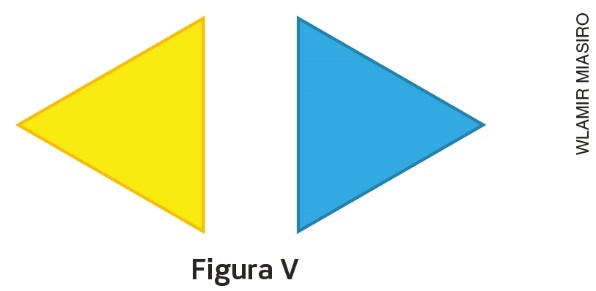 Assinale a alternativa que corresponde aos pares de figuras obtidas de transformações geométricas. I e III, IV e VII, III e IVI, III e V 3. Antônio traçou uma mediatriz do segmento , marcou os pontos B, D e P e construiu o losango ABCD com 5 cm. Veja a seguir: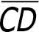 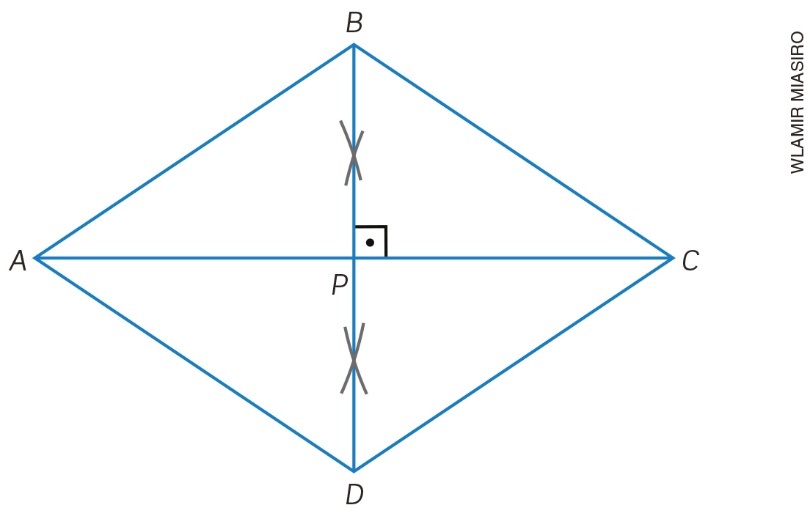 Assinale a alternativa que corresponde à medida do segmento , sabendo que a medida AP = 4 cm. 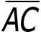 8 cm4 cm5 cm10 cm4. Quando traçamos as diagonais de um retângulo, obtemos dois triângulos. Observe a seguir: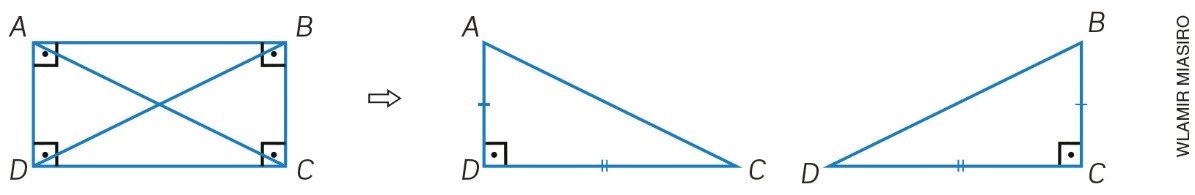 Assinale a alternativa que corresponde ao caso de congruência de triângulos que permite demonstrar que as diagonais de um retângulo são congruentes.Lado-Lado-Lado (LLL)Ângulo-Lado-Ângulo (ALA)Lado-Ângulo-Lado (LAL)Lado-Ângulo-Ângulo oposto (LAAo)5. Observe o quadro a seguir.Comparando as medidas dos lados e as medidas dos perímetros, assinale a alternativa que corresponde ao par de retângulos em que existe proporcionalidade direta entre lado e perímetro. Retângulo 2 e Retângulo 3Retângulo 1 e Retângulo 4Retângulo 1 e Retângulo 3Retângulo 2 e Retângulo 46. Tomás fez uma pipa no formato de um quadrilátero, como mostra a ilustração. 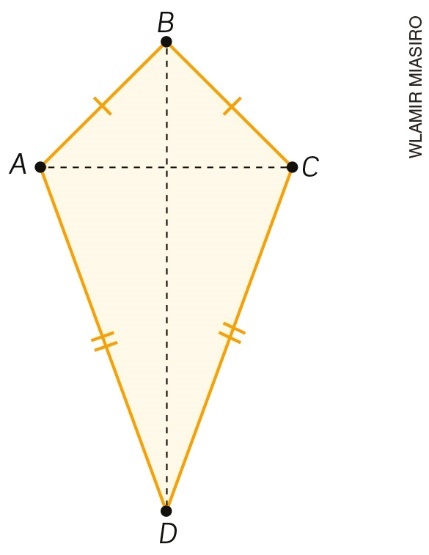 Utilizando congruência de triângulos, prove que os ângulos Â e  são congruentes. 7. Uma das tarefas de casa desta semana é construir um hexágono regular usando esquadro e compasso. Adriano não consegue fazer essa tarefa e precisa de ajuda. Escreva instruções para ajudá-lo a construir o hexágono regular utilizando esquadro e compasso. ________________________________________________________________________________________________________________________________________________________________________________________________________________________________________________________________________________________________________________________________________________8. Observe o trapézio isósceles ABCD a seguir: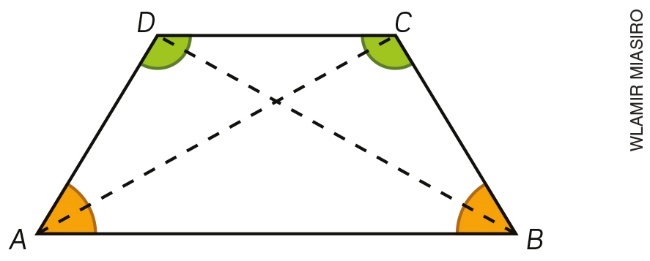 Prove, por meio de congruência de triângulos, que as diagonais  e  são congruentes.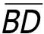 9. O triângulo ABC abaixo é isósceles de base . 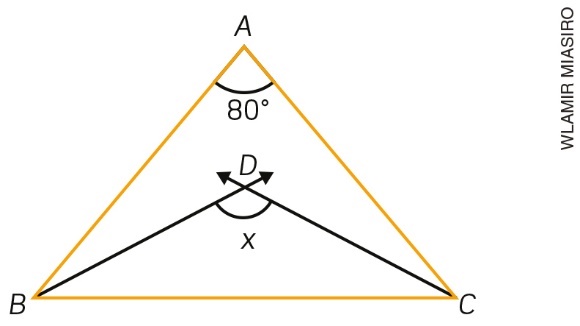 Sabendo que  é bissetriz de AC e  é bissetriz de , calcule a medida de . 10. As medidas dos lados do triângulo ABC são diretamente proporcionais às medidas dos lados do triângulo DEF. Sabendo que as medidas dos lados do triângulo ABC são 5 cm, 6 cm e 15 cm e a medida do perímetro do triângulo DEF é 78 cm, determine as medidas dos lados do triângulo DEF.PolígonoComprimento (cm)Largura (cm)Perímetro (cm)Retângulo 13414Retângulo 23822Retângulo 36828Retângulo 46420